תכנית הכנס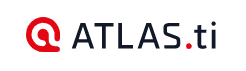 יום ד', 15 בפברואר 20239:00-9:45: התכנסות, הרשמה וכיבוד קל (רחבת הסנאט, בניין הסנאט, קומה 1-)10:00-11:30: מושבים מקבילים – בניין 72, קומה 2מושב 101, כיתה 211איזון מרחק וקרבה במחקרים על זנות ועבודת מין: אתגרים מתודולוגיים ואתיםיו"ר המושב: איילת פריאוראתגרי קרבה ומרחק בשדה מחקר רגישד"ר יעלה להב רז, המחלקה לסוציולוגיה ואנתרופולוגיה, אוניברסיטת בן-גוריון בנגבגמול כספי למשתתפות המחקר- המתח בין עשיית טוב ליצירת סיכון נוסף במחקר עם נשים בתעשיית המין/זנותד"ר נור שמעי, הפקולטה לעבודה סוציאלית, המכללה האקדמית אשקלוןבין צופה לבין משתתפת - ריחוק וקרבה בתצפיות משתתפות במסגרת לצעירות.ים בזנותדניה קורן שמשוני, בית הספר לעבודה סוציאלית, אוניברסיטת תל-אביבכיצד מייצרות קרבה כשרק רוצות להתרחק? חוויותיי מראיונות עם גברים שמשלמים על מיןאיילת פריאור, בית הספר לעבודה סוציאלית, אוניברסיטת תל אביבמושב 102, כיתה 215"דברים שרואים מכאן לא רואים משם": קירבה ומרחק במחקר על ידע מניסיון בבריאות הנפשיו"ר המושב: ד"ר רננה שטנגר אלרןדילמת החשיפה העצמית של עמיתים עם ידע מניסיון בשירותי השיקום בבריאות הנפש בישראל- השלכות על מקבלי השירות, הארגון והעמיתים עצמםענבר אדלר בן-דור, המחלקה לעבודה סוציאלית, אוניברסיטת בן-גוריון בנגבפרספקטיבות וחוויות של מקבלי שירות אשר השתתפו בהתערבות תמיכת עמיתים בשירותי בריאות הנפש: ממצאים איכותניים מתוך תת מחקר המתבצע במסגרת פרוייקט בילאומי- UPSIDES: יישום תמיכת עמיתים לפיתוח והעצמת שירותי בריאות הנפשעו"ס אלינה גריזמן, המחלקה לעבודה סוציאלית, אוניברסיטת בן-גוריון בנגבכשסיפור אישי הופך לידע מקצועי: חוויותיהן ותפיסותיהן של משתתפות הקורס "הפרקטיקה המקצועית שבידע מניסיון"עו"ס נטלי יקירה ארליך, המחלקה לעבודה סוציאלית, אוניברסיטת בן-גוריון בנגב"להחזיק בשני הכובעים במקביל": חוויות של קירבה וריחוק בקרב עובדים בבריאות הנפש שהם בני משפחה למתמודדיםדן שוחט, תוכנית "צרכנים נותני שירות"; החוג לבריאות נפש קהילתית, אוניברסיטת חיפה; פרופ' דיויד רועה, החוג לבריאות נפש קהילתית, הפקולטה למדעי הרווחה והבריאות, אוניברסיטת חיפהמושב 103, כיתה 210יחסי מנחה-מונחה באקדמיה ובמערכת החינוךיו"ר המושב: פרופ' חנה עזרתפיסות מנחים וסטודנטים את הליך ההנחיה בעבודת מחקר מתקדמתד"ר רחל שגיא ופרופ' חנה עזר, המרכז האקדמי לוינסקי-וינגייטמסע ההנחיה לתזה – סיפור מקרהפרופ' אילנה מרגולין, המרכז האקדמי לוינסקי-וינגייטאין חכם כבעל ניסיון – בנייה והובלה של קהילת למידה ועשייהאילה הר אבן, המרכז האקדמי לוינסקי-וינגייטמושב 104, כיתה 212בפנים, בחוץ, ובין פנים לחוץ: סוגיות בהתמקמות החוקרתיו"ר המושב: פרופ' רבקה תובל-משיח"סומכות עליך שלא תוציאי דיבה" – על כפל נאמנויות וסוגיות אתיות כחוקרת של הציר 'בפנים בחוץ'אסתי וגה, התכנית ללימודי מגדר, אוניברסיטת בר-אילןרק על עצמי לספר ידעתי? מתח אֶתי סביב ראיון נרטיבי של בן /בת דמותינעמי (יפֶה) עיני, המחלקה לפסיכולוגיה, אוניברסיטת בר-אילןInside The Insider מבט פנימי בעצמי החוקרתליקה חציר, המחלקה לפסיכולוגיה, אוניברסיטת בר-אילןאימהוּת רחוקה - אימהוּת קרובהענת רביב, התכנית ללימודי מגדר, אוניברסיטת בר-אילןמושב 105, כיתה 214מחקר איכותני עם אנשי חינוךיו"ר המושב: ד"ר לאה שגרירפתיחת הקשרים בין אוריינות אקלים ותחושת מקום בקרב מורים בדואים בישראל גב' שימא אלעוקבי, בית ספר לחינוך, אוניברסיטת בן-גוריון בנגב; פרופ' אורית בן-צבי אסרף, בית ספר לחינוך, אוניברסיטת בן-גוריון בנגב; ד"ר וויסאם סידאוי,The Educational Studies Department at the University of Michiganמתמטיקה, יצירתיות מתמטית ואוטיזם- הילכו יחדיו?ד"ר ענת קסירר, המרכז האקדמי לוינסקי-וינגייט; ד"ר מירב צהר רוזן, המרכז האקדמי לוינסקי-וינגייטאפיון שיח כיתתי בקורסים מדעיים לפרחי הוראה מבני החברה הערביתמר הדיל עומר אדריס-דבאח, אוניברסיטת בן-גוריון בנגבמושב 106, כיתה 216לשון, זהות, קרבה, ריחוקיו"ר המושב: פרופ' עירית קופפרברגאקספלורציה של זהות בגיל ההתבגרות במרחב של קשר בין אישי בהקשר החינוכירון ונגריק, אוניברסיטת בן-גוריון בנגבשפה פיגורטיבית תורמת לבניית זהות קבוצתית מקוונת של מורים בעת משבר בקיץ 2022ד"ר רעות גמליאל, מכון מופ"ת ומכללה ירושלים; פרופ' עירית קופפרברג, המרכז האקדמי לוינסקי-וינגייטהמללת סיפור משמעותי בתחילת ריאיון נרטיבי מקדמת את הבניית הזהות מקצועית קבוצתית גב' שיר הרפזי, אוניברסיטת חיפהאישה, אדמה, לא רק לאומיות - מניעים, שגרה ותפיסות של נשים במאחזים ביהודה, שומרון ובנימיןד"ר עודדה שרף, התוכנית ללימודי מגדר, אוניברסיטת בר-אילן
מושב 107, כיתה 213מחקר איכותני על COVID-19יו"ר המושב: פרופ' מוריה אלןיחסים מסוכנים - אינטימיות אלטרנטיבית בישראל בראשית מגפת הקורונהגב' ליהי רוטשילד, אוניברסיטת מנצ׳סטר מטרופוליטןחוקרות חרדיות בודקות את התנהלות בתי הספר החרדיים לבנות בתקופת הקורונהד"ר רבקה קדוש, מכללת גבעת וושינגטון; ד"ר אפרת בוכריס, מכללת גבעת וושינגטוןקרבה ומרחק בהתמודדות של משפחות בישראל עם הסגר הראשון עקב מגפת הקורונהד"ר תמר דרויש, המכללה האקדמית עמק יזרעאל; ד"ר אלה פרקיס, המכללה האקדמית עמק יזרעאלמושב 108, כיתה 209קרוב ורחוק ברוח היוטגוגיה - מחקרי פעולהיו"ר המושב: ד"ר מיכל גנץ מישרמחקר עצמי של המפגש עם היוטגוגיה (self-determined learning)שרון הרדוף-יפה, המרכז האקדמי לוינסקי-וינגייטמחקר עצמי של קורס א-סינכרוני מקוון ברוח היוטגוגיהערן גוסקוב, המרכז האקדמי לוינסקי-וינגייט"ללמוד לכתוב, לכתוב כדי ללמוד" – קורס מיומנויות כתיבה של סטודנטים בהתמחות אנגלית במכללה להוראהרגינה בן שטרית, המכללה האקדמית לחינוך ע״ש קיי, באר-שבעכשחלל, מדע ושפה פוגשים את היוטגוגיה – מחקר פעולהד"ר מיכל גנץ-מישר, המרכז האקדמי לוינסקי-וינגייט; ד"ר לילך טנצר-הרשקוביץ, המרכז האקדמי לוינסקי וינגייט; ד"ר מיכאל כדורי-שלזק, המרכז האקדמי לוינסקי וינגייטמושב 109, כיתה 217מחקר איכותני בזירה הדיגיטליתיו"ר המושב: ד"ר מיכל חמו"הבית כזירת פשע": חשיבות המרחב בו מתקיים הריאיון, במחקר בו המרחב הוא משמעותיגב' עפרי רכבי, האוניברסיטה העברית ומכללת עמק יזרעאל"לראות מקרוב ולהבין כמה אתה רחוק": תיווך דיגיטלי של פריפריות דרומיות בגוגל מפותגב' שירלי דרוקר שטרית, אוניברסיטת בר-אילן והמכללה האקדמית ספיר; פרופ' חיים נוי, אוניברסיטת בר-אילןקרבה וריחוק בביצוע ראיונות עומק במרחב הוידאו-דיגיטלי עם יוצאי החברה החרדית בישראל ובעולםד"ר יוסי דוד, המחלקה לתקשורת, אוניברסיטת בן-גוריון בנגב; ד"ר ברוך שומרון, המחלקה לתקשורת, אוניברסיטת מיינץ ע"ש יוהנס גוטנברגסוגיות מתודולוגיות בחקר ילדים בנושא שימושי מדיהגב' אודליה אדלר, אוניברסיטת בן-גוריון בנגב; פרופ' נלי אליאס, אוניברסיטת בן-גוריון בנגבמושב 110, כיתה 218 אפיסטמולוגיה איכותנית בפעולהיו"ר המושב: פרופ' מיה לביא-אג'איהקשר בין אפיסטמולוגיה קונסטרוקטיביסטית, החוויה הסובייקטיבית של החוקר ודרך הצגת הממצאיםד"ר עינת בן דב, המכללה האקדמית אונוסוגיות של קרבה וריחוק במחקר פמיניסטי-ביקורתיגב' דניאל רועה, האוניברסיטה העברית בירושליםקירבה ומרחק בהנחיה אקדמיתפרופ' רונית ליכטנטריט, אוניברסיטת תל אביב; ד"ר גליה וינברג קורניק, אוניברסיטת תל אביבאתגרים בגיוס משתתפים למחקר איכותני כמקור נוסף לניתוח הממצאים: המקרה של יוצאי ברית המועצות לשעבר המטפלים בבן משפחה עם מוגבלות נפשיתד"ר יבגני קנייפל, המכללה האקדמית אשקלון11:30-12:00: הפסקת קפה (רחבת הסנאט, בניין הסנאט, קומה 1-)12:00-13:30: מושב מליאה (אולם זוננפלד, בניין 72)יו"ר: ד"ר פאולה פדר-בוביסברכות:פרופ' דוד וטשטיין, דיקן הפקולטה למדעי הרוח והחברה, אוניברסיטת בן-גוריון בנגבפרופ' רז ילינק, סגן הנשיא למחקר ופיתוח, אוניברסיטת בן-גוריון בנגבProfessor Louise LocockProfessor in Health Services Research, Health Services Research Unit, University of AberdeenDrawing straight lines along blurred boundaries: Qualitative research, patient and public involvement in medical research, coproduction and co-design13:30-14:30: ארוחת צהריים (בנין הסנאט, רחבת הסנאט, קומה 1-)14:00-14:30: תצוגת פוסטרים (בנין הסנאט, רחבת הסנאט, קומה 1-)פירוט הפוסטרים בעמוד האחרון14:30-16:00: מושבים מקבילים – בניין 72מושב 111, כיתה 210זום אין, זום אאוט, מעבר ל-in/out: פרספקטיבות פמיניסטיות שונות ומשתנות על שדות מחקר משותפיםיו"ר המושב: ד"ר יעלה להב-רזהנעה והימנעות - תנועות של קרבה וריחוק בחקר תמורות בחיי נשים חרדיותד"ר תניא ציון וולדקס, בית הספר לחינוך ע"ש פוקס, האוניברסיטה העברית; שרה גאדו, בית הספר לחינוך ע"ש פוקס, האוניברסיטה העבריתמעבר לריקוד הזהותני: על הדרישה לנקיטת עמדה פוליטית-אתית במחקר איכותניתמר בן דוד, התכנית ללימודי תרבות, האוניברסיטה העברית; אור ארוך, ב"ס לחינוך ע"ש פוקס, האוניברסיטה העברית"וזר לא יקרב אליכם": על אתגרי הקירבה במחקר פמיניסטי על מסורתיות-מזרחית בישראלנטלי דהרי בן-נמר, בית הספר לחינוך ע"ש פוקס, האוניברסיטה העברית; טל חגי, בית הספר לחינוך ע"ש פוקס, האוניברסיטה העבריתמושב 112, כיתה 212 מוכר או מנוכר? התמקמות וזהות במחקר איכותנייו"ר המושב: פרופ' רבקה תובל-משיחמנעד הזהויות של החוקר והשפעותיו על ניתוח הנתונים: המקרה של בן מיעוטיםד"ר אברהים מחאג'נה, מכללת צפת ומכללת בית ברלאינסיידר או האפשרות להכיל את האיןגב' לירון בן-עזרא, בית הספר לעבודה סוציאלית, באוניברסיטת תל-אביבקירבה ומרחק בין עצמי/ים לאחר/ים - יחסים רב-ממדייםד"ר אריאלה שטורם"Shallow" media have no place in "serious" stories: The exclusion of social media from life story narrativesגב' עאישה אגבאריה, האוניברסיטה העברית בירושלים; פרופ' ניקולס ג'ון, האוניברסיטה העברית בירושליםמושב 113, כיתה 211בין קרבה לריחוק במחקר איכותני מבוסס נתונים המפורסמים לכליו"ר המושב: ד"ר דפנה שוורץ-אשר וד"ר עדנה רבנוטקטיקות איסוף וניהול חומריים דיגיטלייםגב' יהודית חפץ, אוניברסיטת בר-אילן; ד"ר שרון חליבה, אוניברסיטת בר-אילןאיך חוקרים את גוגל? נטנוגרפיה ככלי לחקר חווית משתמשאושרי בר-גיל, התוכנית ללימודי פרשנות ותרבות, אוניברסיטת בר-אילןזיכרון תרבותי ותרבות של זיכרון: תפקידם של מדיה דיגיטליים ומסורתיים בהבניית זיכרון תרבותי של מעפילים גולי קפריסיןאיילת קליין-כהן, המחלקה לתקשורת, אוניברסיטת בן-גוריון בנגב״מעולה וידידותי למשתמש״: ניתוח סמיוטי וסמנטי של אפליקציית ׳בנק מסד׳ על פי שיטת ה-walkthroughלירן פרץ, המחלקה לתקשורת, אוניברסיטת חיפהמושב 114, כיתה 213נקודת מבט של חקר השיח על אינטראקציה רב-מודלית: היבטים מתודולוגייםיו"ר המושב: פרופ' עירית קופפרברגחקר אינטראקציה בקריאת נובלה גרפיתפרופ' אילנה אלקד-להמן, המרכז האקדמי לוינסקי-וינגייט; פרופ' יעל פויס, מכללת אורניםחקר מורכבות בעת ביצוע פעולת שיח נרטיבית ורב-מודלית בזוםד"ר רבקה הלל לביאן, המרכז האקדמי לוינסקי-וינגייט; פרופ' עירית קופפרברג, המרכז האקדמי לוינסקי-וינגייטניתוח שיח בקבוצת וואטסאפ בגישה רב-מודליתד"ר אולז'ן גולדשטיין, המכללה האקדמית לחינוך ע"ש קיישיח השכירות בישראל-קריאה רב-מודלית של כתבות עיתונותד"ר דקלה יזהר, בית הספר לאדריכלות ע"ש יזרעאלי, אוניברסיטת תל-אביבמושב 115, כיתה 214 קהילות - קרבה, ריחוק, זרות ודמיון במחקר איכותנייו"ר המושב: ד"ר נצן אלמוג"כמו עץ גדול שענפיו רבים. כולם יכולים להיות מתחת לעץ, שיגן עליהם מהחום או מהגשם": החוסן הקהילתי של יוצאי אתיופיהד"ר מירי גולדרט, החוג לחינוך וחברה, הקריה האקדמית אונו; ד"ר שמחה גתהון, הפקולטה לחינוך, סמינר הקיבוציםמחקר מוגבלות משחרר עם ועל א.נשים מהמגוון האוטיסטיד״ר נצן אלמוג, החוג לחינוך וחברה, הקריה האקדמית אונו; תמיר גבאי, החוג לחינוך וחברה, הקריה האקדמית אונו; ד״ר עינת-חיה קרן, החוג לחינוך וחברה, הקריה האקדמית אונוקרבה וריחוק במנהיגות נוער ייצוגית: מועצות התלמידים והנוערעינב עמרם אשרוב, החוג לחינוך וחברה, הקריה האקדמית אונו ובית ספר לחינוך, אוניברסיטת בר-אילן; פרופ' זהבית גרוס, בית ספר לחינוך, אוניברסיטת בר-אילןהגדרה עצמית ואוטונומיה בקבלת החלטות בקרב מתבגרים עם מוגבלותתמר טאוב, ביה״ס לעבודה סוציאלית ורווחה חברתית ע״ש פאול ברוואלד, האוניברסיטה העברית והחוג לחינוך וחברה, הקריה האקדמית אונומושב 116, כיתה 209בין הצפוי למצוי: מרחקים משתנים (ומפתיעים) בתהליך המחקריו"ר המושב: ד"ר מיכל מחט שמירקרבה וריחוק באומדן אחר: מחקר על גברים טרנסג'נדרים בתהליכי פריון, היריון ולידהגב' מאיה פיס, בית הספר לעבודה סוציאלית, אוניברסיטת אריאלעל התרחקות מהצפוי והתקרבות לקיים: שינוי מיקומה של החוקרת לאורך התהליך המחקרי כמשקף המלצות מחקר החותר לשינוי חברתיד"ר שני פיצ'ו-פרלורנזוס, המחלקה לעבודה סוציאלית, אוניברסיטת בן-גוריון בנגבעל דיאלקטיקה של קרבה וריחוק בין החוקר לתופעה הנחקרתמר אודי יהודה דוד, בית הספר לעבודה סוציאלית, אוניברסיטת אריאלעל המרחב המצטמצם בין החוקרת לתופעה הנחקרתד"ר מיכל מחט שמיר, בית הספר לעבודה סוציאלית, אוניברסיטת אריאלמושב 117, כיתה 215רפלקסיביות בשדות מחקר איכותנייםיו"ר המושב: פרופ' עינת פלדמחקר על חינוך ביתי – בין הזר למוכרד"ר אבישג אדרי, המכללה האקדמית חמדתמבט רפלקסיבי על גיור: "עכשיו זה קורה זה לא במקרה כששדה מתגלה..."גב' ענת יעקובוביץ, אוניברסיטת אריאל בשומרוןCis Researchers, Trans Topics: A Critical Self-Reflectionד"ר רותי בלט, אוניברסיטת בר-אילן; גב' אינה בלוס-קדוש, אוניברסיטת בר-אילןרגישות תרבותית בהדרכת סטודנטים ערבים לעבודה סוציאלית בישראל: הצגת מודל להגברת הרגישות התרבותיתד"ר רומאן ג'מאל עבוד, אוניברסיטת תל-אביב והמכללה האקדמית צפתמושב 118, כיתה 217מדיניות, חוק ומחקר איכותני: שיקוף של קרבה או ריחוק?יו"ר המושב: פרופ' הדס גולדבלטמקרבה לריחוק במחקר אינטרדיסציפלינרי: כשמחקר איכותני בסוציולוגיה של הבריאות פוגש את החוק הישראליפרופ' אריאלה פופר-גבעון, המכללה האקדמית דוד ילין; פרופ' יעל קשת, המכללה האקדמית גליל מערבי"הם לא רוצים להשאיר את סבתא לבד": סטיה של ציוותי סיעוד בבתי חולים מנהלים לא קלינייםפרופ' דנה יגיל, החוג לשירותי אנוש, הפקולטה לרווחה ובריאות, אוניברסיטת חיפה; סמדר ויינשטיין, החוג לשירותי אנוש, הפקולטה לרווחה ובריאות, אוניברסיטת חיפה״אני, רק שאלה!״ - הערך המוסף של מחקר איכותני במדיניות רו"ח שרונה צדוק רוזנבלוט, אוניברסיטת בן-גוריון בנגב16:00-16:30: הפסקת קפה (רחבת הסנאט, בניין הסנאט, קומה 1-)16:30-18:00: מיני-מליאות – בניין 72בין קרבה מבוקרת לריחוק מגונן במתודולוגיית מיזוג ידע: כיצד ממתנים עוולות אפיסטמיות במחקר? ד"ר ארנה שמר ויואב קריים, כיתה 209בהשתתפות:גב' הילי איילוןד"ר עינת בן דב, המכללה האקדמית אונוגסיסתו האפשרית של המחקר האיכותני במדעי החברה? פרופ' דלית יסעור-בורוכוביץ ופרופ' תומר עינת, כיתה 214דור ראשון להשכלה אקדמית במבט אוטואתנוגרפי או בראיון. פרופ' עמיה ליבליך וד"ר סיגל נגר-רון, כיתה 210בהשתתפות:גב' אליס גאיהד"ר מוטי גיגי, המכללה האקדמית ספירחגית סבאג-ישראל, הקריה האקדמית אונוגב' אילנית סויסהד"ר עידית פינקלשטיין, הקריה האקדמית אונופגישה שכזו: על מפגשים עם טקסטים בהקשרים, חומרים ומקומות לא צפויים פרופ' חיים נוי וד"ר איילת אורג, כיתה 21218:00-18:45: ארוחת ערב (בנין הסנאט, רחבת הסנאט, קומה 1-)19:00-21:00: הצגה – "סטיגמטה", מאת שולמית קיציס (אולם כנסים ב')סטיגמטה  علاماتהצגת יחיד על כלא, עבריינות וסימנים בגוףשחקנית יוצרת: שולמית קיציס I במאית: הדס סלבסט I תלבושת: עדיאל אריאל I תאורה: איתמר הורי I קריינות: דן עופרי I מוזיקה: דנה אייזןיום ה', 16 בפברואר 20239:00-9:45: התכנסות, הרשמה וכיבוד קל (רחבת הסנאט, בניין הסנאט, קומה 1-)10:00-11:30: מושבים מקבילים – בניין 72, קומה 2מושב 201, כיתה 217מבט על האחר במראה – היבטים במתודולוגיית Photovoice יו"ר המושב: ד"ר רבקה הלל לביאן לאפשר להם.ן קול: תהליכי העצמה של תלמידים.ות ומורים.ות באמצעות גישות מבוססות Photovoiceד"ר אבי המי, המרכז האקדמי לוינסקי וינגייט, אוניברסיטת בן-גוריון בנגבPhotovoice כמתודולוגיה במחקר פעולה משתף, לפיתוח קהילתי בתחום של חֲסֵרוּת בַּיִתתמר שמש, University of Padovaוַתֹּאמֶר לָהּ הַמְיַלֶּדֶת אַל-תִּירְאִי (בראשית, לה, 17) אוטו אתנוגרפיה ו-Photovoice בנושא לידות שקטותד"ר רבקה הלל לביאן, המרכז האקדמי לוינסקי וינגייטמושב 202, כיתה 211מומחים.יות, מנהיגים.ות, בעלי.ות סמכה? מחקר בקרב א.נשי מקצועותיו"ר המושב: ד"ר חגי כץראיונות עורכי דין כמומחים-רב מימדיות ואתגרים במחקר Mixed Methodsגב' ליאורה כהן, החוג לתקשורת, אוניברסיטת חיפהעובדים סוציאליים כמנהיגים ולא רק סוכני שינויד"ר נוזהה אלאסד אלהוזייל, המכללה האקדמית ספירסמכות והבניית זהות והמרחב שביניהם – סיפורים מקצועיים של מורים מתחיליםפרופ' אורנה שץ אופנהיימר, המכללה האקדמית חמדתמושב 203, כיתה 210מתחת לרדאר? דגימה בתהליכי מחקר איכותנייו"ר המושב: ד"ר יובל סער-הימן ופרופ' חיים נויסוגיות של אינטימיות בדגימה: מחקר בינלאומי על סוכנות מינית של נשים בגיל השלישיפרופ' מיה לביא-אג'אי, התוכנית ללימודי מגדר, אוניברסיטת בן-גוריון בנגב; Prof. Anna Temkina, Chair sociology of health and gender, European University at St. Petersburg  לבחור לדגום: איך להשתמש בדגימה במחקר איכותני מבוסס תצפיותד"ר שני דליות, המחלקה לתקשורת, המכללה האקדמית ספיר והמרכז הישראלי למחקר איכותני של האדם והחברה, אוניברסיטת בן-גוריון בנגבללכת בעקבות המשתתפים/ות: דגימת כדור שלג כחלק מתהליך ייצור הידע במחקרד"ר יובל סער-הימן, המחלקה לעבודה סוציאלית, אוניברסיטת בן-גוריון בנגבמושב 204, כיתה 209חקר נרטיבי של תופעות אנושיות מורכבות (מושב קבוצות העניין במחקר איכותני)יו"ר המושב: ד"ר גבריאלה ספקטור-מרזלהנמקה אוטוביוגרפית בסיפורי רכישת שפה של מתכשרות להוראת אנגליתד"ר מירי באום, המכללה האקדמית לחינוך גבעת ושינגטוןהשתקפות תפיסת התפקיד של מורים יוצאי אתיופיה ב'נרטיב הדרך'ד"ר שרה חבשוש, מכון מופ"ת ומכללה ירושליםסיפורו של אובדן "רגיל": נרטיבים של בני אמצע החיים אודות פטירת הוריהם המבוגריםנעמי (יפֶה) עיני, דוקטורנטית במחלקה לפסיכולוגיה, אוניברסיטת בר-אילןIn Face of a Conflict Area: A Narrative Inquiry into Mothers’ Experiences of Hope.Dorit Redlich Amirav, Tel Aviv Universityמושב 205, כיתה 214טראומה, רפלקסיביות וחוויה אישיתיו"ר המושב: פרופ' מיכל קרומר-נבובין החקר האקדמי לחקר העצמי - משולש הזהב בין חוקרות, משתתפות והמחקר עצמוגב' נועה שויגר וייס, אוניברסיטת בן-גוריון בנגב; גב' שני וילצ'נסקי טננבוים, אוניברסיטת בן-גוריון בנגב; ד"ר אליסון סטרן פרץ, אוניברסיטת בן-גוריון בנגבקו התפר בין הגרושה לחוקרתגב' מייסון ריא, אוניברסיטת בן-גוריוןכשהחיים פגשו כאב, יצאתי לחקורד"ר סתיו קרטגינר, המכללה האקדמית אשקלוןכשהטראומה של הנחקרים הופכת לטראומה שלי: איך השתמשתי במושג הפסיכואנליטי "העברה נגדית" כדי לשפר את איכות המחקר שליד"ר סיגלית גל, אוניברסיטת בן-גוריון בנגב ו-Harvard Universityמושב 206, כיתה 216מחקר איכותני עם ילדים ובני נועריו"ר המושב: ד"ר חיה פאסיקבני נוער חרדים דור שני לחוזרים בתשובה בצל אלימות במשפחה ובקהילהד"ר אלה פרקיס, המכללה האקדמית עמק יזרעאל; ד"ר תמר דרויש, המכללה האקדמית עמק יזרעאלחקר דיגלוסיה בקרב תלמידי ביולוגיה בתיכון בחברה הבדוויתגב' שימא אלעוקבי, בית ספר לחינוך, אוניברסיטת בן-גוריון בנגב; פרופ' אורית בן צבי אסרף, בית ספר לחינוך, אוניברסיטת בן-גוריון בנגבוועדת נוער מלווה למחקר: גשר לצמצום פער מגדרי, גילי ואידיאולוגי בין חוקרת אישה לנחקרים נערים במחקר העוסק במיניותד"ר חן קצביץ' פרסלר, מכללת לוינסקי לחינוך והמכללה האקדמית אחוהקרבה וריחוק במחקר על יוצרי תוכן טלוויזיוני בישראל: אופוריה כמקרה מבחןד"ר גבריאלה יונס אהרוני, מכללת ספיר; ד"ר יובל גוז'נסקי, מכללת ספירמושב 207, כיתה 212מחקר איכותני מבוסס נתונים ויזואלייםיו"ר המושב: ד"ר מני מלכהריחוק מובנה כמוביל לקרבה בין עצורים לסטודנטיות באמצעות עבודת אמנות קבוצתיתד"ר טלי גיל-שוורצברג, המכללה האקדמית לחינוך אורניםתצלומים כנתונים: האם קרבה הכרחית? אפשרית? ניתנת לְתִוּוּךְ?ד"ר עינב ארגמן, המרכז האקדמי לוינסקי-וינגייט"על תבונה ורגישות": תפיסת השימוש בצלמיות אימוג'י במסרים סלולאריים מידייםגב' לארה וולמן, אוניברסיטת חיפה"שששש...": ייצוג ספרנים/יות בסרטים מצויריםד"ר נרמינה עבדולאייב, אוניברסיטת בן-גוריון בנגבמושב 208, כיתה 213פערים, אי-שוויון ואפליה: מה משקף המחקר האיכותני?יו"ר המושב: רו"ח שרונה צדוק רוזנבלוטעל משפט, עוני ורווחה בבית משפט של פושטי רגלד"ר נורית צימרמן, ביה"ס למשפטים, המכללה האקדמית ספירשימוש ב"ענן-מילים" לזיהוי פרדוקס הגיל הסובייקטיביד"ר שרית אוקון, ביה"ס לעבודה סוציאלית, אוניברסיטת בר-אילן; פרופ' ליאת איילון, ביה"ס לעבודה סוציאלית, אוניברסיטת בר-אילןParticipatory Research as a Panacea for Educational Inequalities? An Interpretive Meta-ethnography of Participatory Research with Young Peopleד"ר Aline Muff, האניברסיטה העברית בירושלים; פרופ' Aviv Cohen, האניברסיטה העברית בירושלים; גב' ,Tanya Hoshovsky האניברסיטה העברית בירושליםהתקשורת כשחקן בעיצוב מערכת היחסים בין הקהילה החרדית והמשטרה בישראלגב' תהילה גאדו, האוניברסיטה העברית והמכון הישראלי לדמוקרטיהמושב 209, כיתה 215פרפורמנס ושירה איכותנייםיו"ר המושב: ד"ר נור שמעי"להיות אדונית של עצמי": פרפורמנס בראיונות עם תרמילאיות ישראליות שטיילו סולו בהודוגב' כרמית רוזן אבן זוהר, בית הספר לתקשורת, אוניברסיטת בר-אילן השיר שלנו: שירה כמתודולוגיה מחקרית התורמת להתקרבות לחוויה הסובייקטיבית של מושאי המחקר ועורכיוד"ר שרון רמר ביאל, המכללה האקדמית תל-אביב-יפו ״בארון אני אמא לשלושה״ – "שירת הקולות" כפעולת הנכחה טרנספורמטיביתגב' עדי סגל, התוכנית לפרשנות ותרבות, מסלול פסיכואנליזה ופרשנות, אוניברסיטת בר-אילן "יש" ו"אין" בסיפורים וביחסים אישיים והצטלבותם בתהליך תרומת חלב לאחר לידה שקטה: מורכבויות במחקר אוטו-אתנוגרפי שיתופיד"ר אליסון סטרן פרץ, אוניברסיטת בן-גוריון הנגב; ד"ר שחר תימור שלוין, אוניברסיטת בר-אילן; ד"ר איילת אורג, אוניברסיטת בר-אילן11:30-12:00: הפסקת קפה (רחבת הסנאט, בניין הסנאט, קומה 1-)12:00-13:30: מושב מליאה (אולם זוננפלד, בניין 72)פנים של קירבה וריחוק במחקר איכותנייו"ר: פרופ' מיה לביא-אג'איבהשתתפות:פרופ' עינת פלד, אוניברסיטת תל-אביבד"ר יעלה להב רז, אוניברסיטת בן-גוריון בנגבפרופ' ויקטור פרידמן, המכללה האקדמית עמק יזרעאלגב' נוגה פרידמן, אוניברסיטת בן-גוריון בנגבד"ר חנין שיבלי, אוניברסיטת בן-גוריון בנגב13:30-14:30: ארוחת צהריים (בנין הסנאט, רחבת הסנאט, קומה 1-)14:00-14:30: תצוגת פוסטרים (בנין הסנאט, רחבת הסנאט, קומה 1-)14:30-16:00: מושבים מקבילים – בניין 72מושב 211, כיתה 214הלו, איפה אתה? אתה פה? סוגיות ב-positionality במחקר איכותנייו"ר המושב: ד"ר יובל סער-הימןדוּבִּים ביער קטן - דילמות במחקר של אקטיביסטים בקהילת הדובים ההומואית בישראלד"ר עמי פומרנץ, התוכנית ללימודי מגדר, אוניברסיטת בן-גוריון בנגבסוגיות בגישת החוקר-הפנימיגב' עירית ויונטה, אוניברסיטת בן-גוריון בנגב; ד"ר דנה ודר-וייס, אוניברסיטת בן-גוריון בנגבמיקום חוקרת מקבוצת מיעוט על הציר של insider-outsider במחקר העוסק בנגישות לשירותי בריאות בקרב האוכלוסייה הבדואית בנגבד"ר חנין שיבלי, אוניברסיטת בן-גוריון בנגבהווה מתמשך (present progressive) - חיים לצד מחקר מתהווהגב' רותם לוי הימן, התוכנית למגדר, אוניברסיטת בן-גוריון בנגבמושב 212, כיתה 213יחסי קירבה וריחוק בין הזהויות המשלימות של הלומד, המלמד, והאמן וביטויים במחקרים מתחום חקר החינוך המוזיקלייו"ר המושב: ד"ר רבקה הלל לביאן וד"ר אמירה ארליךהדור שבעין הסערה - השתקפות התקופה, החברה והתרבות ביצירות מוזיקליות של יוצרים צעירים בני 14-17 בישראל של 2022-2023טל יפה, המרכז האקדמי לוינסקי-וינגייט; ד"ר אמירה ארליך, המרכז האקדמי לוינסקי-וינגייטמרכיבים באישיותו של המורה למוסיקה: היחסים שבין האישיות המבצעת לבין הדמות הפדגוגית.יובל כץ, המרכז האקדמי לוינסקי-וינגייט; פרופ' משה אפשטיין, המרכז האקדמי לוינסקי-וינגייט; ד"ר רבקה הלל לביאן, המרכז האקדמי לוינסקי-וינגייט.גישות חינוכיות בהוראה יחידנית של מוזיקה קלאסית ומוזיקה פופולארית בקונסרבטוריונים.עומרי מונטה, המרכז האקדמי לוינסקי-וינגייט; פרופ' משה אפשטיין, המרכז האקדמי לוינסקי-וינגייט.יצירת שיר כחלק מתהליך הבניית תחושת קוהרנטיות בקרב בני נוער במצבי סיכון.ציפי גלעד, אוניברסיטת בר-אילן; ד"ר רבקה הלל לביאן, המרכז האקדמי לוינסקי-וינגייט.מושב 213, כיתה 212קירבה וריחוק, פנים וחוץ בחקר הקהילה החרדית בישראליו"ר המושב: גב' תהילה גאדולכתוב אודות רפואה ובריאות בחברה החרדית – תמהיל של חוקרותד"ר אהובה ספיץ, התכנית ללימודי מגדר, אוניברסיטת בר-אילן; נטע פלדמן, המחלקה לסוציולוגיה ואנתרופולוגיה, אוניברסיטת בר-אילן; עו"ד חיה גרשוני, הפקולטה למשפטים, אוניברסיטת תל-אביבהיפוך האחרוּת: מפגש חילוני-חרדי בשדה המחקר הפמיניסטילירון מייזלס בהרב, המחלקה לסוציולוגיה ואנתרופולוגיה, אוניברסיטת בן-גוריון בנגב; פרופ' ניצה ברקוביץ, המחלקה לסוציולוגיה ואנתרופולוגיה, אוניברסיטת בן-גוריון בנגבהפוליטיקה של שייכות: מחקר אודות נשים חרדיות משכילות בישראלתהילה גאדו, האוניברסיטה העברית והמכון הישראלי לדמוקרטיה; פרופ' בקי קוק, המחלקה לפוליטיקה וממשל, אוניברסיטת בן-גוריון בנגב; פרופ' אילת הראל, התכנית לניהול ויישוב סיכסוכים, אוניברסיטת בן-גוריון בנגבאקלים מגוון והתיאוריה הסלוטוגנית כמקדמי בריאות תעסוקתית בקרב נשים אקדמיות מקבוצות מיעוט: המקרה של נשים חרדיות ובדואיותד"ר תהילה קלעג'י, המחלקה לניהול מדיניות ציבורית, אוניברסיטת בן-גוריון בנגב; פרופ' ארנה בראון לבינסון התכנית לניהול ויישוב סיכסוכים, אוניברסיטת בן-גוריון בנגב, ופרופ' סארה אבן-כף התכנית לניהול ויישוב סיכסוכים, אוניברסיטת בן-גוריון בנגבמושב 214, כיתה 209בין החוקר.ת למשתתפות.ים: קרוב, רחוק ומפתיעיו"ר המושב: ד"ר גבריאלה ספקטור-מרזלמחקר "מבפנים" במציאות טראומטית מתמשכת ומשותפתשירלי חדידה נעוס, בית הספר לעבודה סוציאלית, המכללה האקדמית ספיר; ד"ר גבריאלה ספקטור-מרזל, בית הספר לעבודה סוציאלית, המכללה האקדמית ספירכאשר גבר צעיר מראיין אישה זקנה: ליצור קרבה מתוך הריחוקירין כהן, בית הספר לעבודה סוציאלית ולרווחה חברתית, האוניברסיטה העברית; ד"ר גבריאלה ספקטור-מרזל, בית הספר לעבודה סוציאלית, המכללה האקדמית ספירהפתעות בראיונות איכותניים: כיצד להתכונן לבלתי צפוי?אור שלו, בית הספר לטיפול באמצעות אומנויות, הפקולטה למדעי הרווחה והבריאות, אוניברסיטת חיפהמושב 215, כיתה 210מחקר איכותני עם נשיםיו"ר המושב: פרופ' חנה הרצוגסיפורי לידה ככלי להערכת מצבה הנפשי של היולדת לאחר הלידהגב' נועה שויגר, אוניברסיטת בן-גוריון בנגב; ד"ר אליסון סטרן פרץ, אוניברסיטת בן-גוריון בנגב; גב' שני וילצ'ינסקי טננבוים, בן-גוריון בנגבמבעד ל"הינומת הבושה" הכנה לנישואים בקרב חרדיות ובדואיות פרופ' סמדר בן אשר, מכללת אחווה; עו"ד חיה גרשוני, אוניברסיטת תל-אביבחוויות של אימהות עם ליקויי ראייה: גורמים מעצימים וחסמים סביבתיים על פי דיווחיהן בראיונות פתוחיםפרופ' איתי הס, המרכז האקדמי לוינסקי וינגייט; יבגניה יאגודייב, מרכז שירות לעיוור, נתניה"בשפה שלי?" מחקר עם אימהות ונשות מקצוע בתהליך תרגום ידע התפתחותיד"ר שולמית פינצ'ובר, עמותת גושן וטורו קולג'; גב' רוני ברגר-רענן, עמותת גושן; גב' ליאת קיזמכר, עמותת גושן; ד"ר מיה יערי, עמותת גושן; פרופ' אורטל סלובודין, המחלקה לחינוך, אוניברסיטת בן-גוריון בנגבמושב 216, כיתה 215האמנם קירבה? אוטואתנוגרפיה איכותניתיו"ר המושב: ד"ר כלנית צאלחתורה לי, עורהּ לי, הורה לי; תצפית משתתפת/מתחמקת בהקפות שמחת תורה רפורמיותד"ר אלעזר בן לולו, אוניברסיטת אריאל אוטו-אתנוגרפיה שיתופית של אירוע מכונן: בפנים, בחוץ וביחד בו זמניתד"ר חיה פאסיק, בית-הספר לעבודה סוציאלית, אוניברסיטת אריאל; ד"ר מיכל מחט-שמיר, בית-הספר לעבודה סוציאלית, אוניברסיטת אריאל; ד"ר שני פיצ'ו-פרלורנצוס, בית-הספר לעבודה סוציאלית, אוניברסיטת בן-גוריון; ד"ר אנה כהן-מילר, בית-הספר לחינוך, אוניברסיטת נזבייב, קסחסטאןגופים בכלא וגופים ככלים שלוביםד"ר שולמית קיציס, מכללת אלקסאמי ואוניברסיטת חיפההודעה בבקבוק (חלב): חווית המעבר לאימהות של תורמות חלב אם לבנקי חלב בצפון אמריקהד"ר איילת אורג, בית הספר לעבודה סוציאלית, אוניברסיטת בר-אילןמושב 217, כיתה 216תהליכים אישיים ובינאישיים במחקר איכותני יו"ר המושב: פרופ' הללי פינסוןשתיקות של זרות, שתיקות של קרבה ושתיקות של ריחוק וקרבהפרופ' מיכל אורנן-אפרת, אוניברסיטת חיפהאינטימיוּת כמשאב מוּסרי: ממצאים מתוך מחקר אתנוגרפי על קבוצת נשים שיישמה תוכנית לדיאלוג בין תרבותי בפריפריהגב' יעל סקורקוביץ, אוניברסיטת חיפה ומכללת עמק יזרעאלמחקר איכותני בזמני הסלמה של קונפליקט מתמשך: סיפורן של זהות חברתית ושותפות מחקריתד"ר אוריאנה עבוד ארמלי, המכללה האקדמית עמק יזרעאל; ד"ר מיכל רז רותם, המכללה האקדמית עמק יזרעאל16:00-16:15: הפסקת קפה (רחבת הסנאט, בניין הסנאט, קומה 1-)16:15-17:15: מליאת סיכום (אולם הסנאט, בניין הסנאט, קומה 1- )מה קורה אחרי שהמחקר מסתיים? המחויבות האתית והחברתית שלנו כחוקרים.ות איכותניות.יםיו"ר: פרופ' מיכל קרומר-נבובהשתתפות:פרופ' חנה הרצוג, אוניברסיטת תל אביבפרופ' טוביה חורב, אוניברסיטת בן-גוריון בנגבד"ר עמי פומרנץ, אוניברסיטת בן-גוריון בנגבד"ר נור שמעי, המכללה האקדמית אשקלוןטקס הענקת תעודת פוסטר מצטייןרשימת הפוסטרים בתצוגההבניית זהות גברית בישיבות הסדראיתי אביאור, אוניברסיטת בר אילן2. המחאה נגד אלימות באום אלפחם: שיח המחאה והצגת זהות לאומית עאישה אגבאריה, האוניברסיטה העברית בירושלים3. סיפורן של גננות יהודיות וערביות בערים מעורבות בישראל: דילמות ואתגרים של גננות המשתתפות במיזם "הגן שלי מגוון"סמר אלדינה, אוניברסיטת בן גוריון ומכללת קיי; ד"ר אפנאן מסארווה-סרור, אוניברסיטת בן גוריון ומכללת דוד ילין; ד"ר מיכאל שטרנברג, אוניברסיטת בן גוריון; ד"ר טלי זיו, אוניברסיטת בן גוריון4. תקשורת מעבר למגבלה: שימושים של מתבגרים ומתבגרות על הרצף האוטיסטי ברשתות חברתיות מקוונותד"ר מיכל אלון-תירוש, המכללה האקדמית עמק יזרעאל; נעמה מאיר, המכללה האקדמית עמק יזרעאל5. עמדות האמהות החרדיות לגבי שילוב ילדם עם ASD בחינוך הרגילרבקה אלקובי, אוניברסיטת בן-גוריון בנגב6. ציר ההוגנות החינוכית בין קירבה לריחוקד"ר הדס ברודי שרודר, מכון ברנקו וייס והמרכז האקדמי לוינסקי-וינגייט7. "מוסר כליות - חוויותיהן של בנות זוג לתורמי כליה אלטרואיסטיםיקוט ספיר דסה, אוניברסיטת בר-אילן8. תקשורת שיווקית וארגונים ללא כוונת רווח: שימוש במודלים וכלים השאובים מהעולם העסקי לגיוס כספים לאלכ"רים בנושאי סביבה – המקרה הישראליניר ימיני, אוניברסיטת בן-גוריון בנגב; שרון חלבה-עמיר, אוניברסיטת בר-אילן9. מהבסיס הצבאי לכיתת הלימוד : נרטיבים של קצינים פורשי צה"ל אשר בחרו  בקריירה שנייה בשדה החינוכי ד"ר אורן כהן זדה, מכללת תלפיות10. חווית החיים של משפחה לאדם עם שיתוק מוחין ונכות פיזית-קרבה וריחוק במחקר עצמיגל לוי, המרכז האקדמי לוינסקי-וינגייט11. תפקידו של בלוג אישי ככלי ללמידה משמעותית בקורס אינטגרטיביד"ר אפרת לוצאטו, המרכז האקדמי לוינסקי-וינגייט; ד"ר דפנה פונו, המרכז האקדמי לוינסקי-וינגייט12. אימהוּת לעולם אינה מסתיימת: תפיסת התפקיד האימהי של נשים בגיל הזקנהרות ממן, אוניברסיטת תל אביב; פרופ' דבי רנד, אוניברסיטת תל אביב; ד"ר מיכל אברך בר, אוניברסיטת תל אביב13. "המערכת מאוד ג'נדריאלית. מיידעים רק את האמא" – חוויות של אבות אומנים בישראלד"ר שמרית פרינס אנגלסמן, המכללה האקדמית אשקלון, שירות האומנה-מכון סאמיט; ד"ר נדב פרץ-וייסודובסקי, המכללה האקדמית אשקלון14. A Creative Balance Between School Leaders' Internal Priorities and External Agendas During COVID-19 PandemicSherry Ganon-Shilon, The Open University; Ayelet Becher, The Open University15. Suggested Strategies for Reducing Gaps in Cancer Care: Supports and Barriers to Occupational Therapy Referrals Identified by Oncology StaffsDr. Khawla Loubani, Tel-Aviv University; Dr.  Katie Polo, University of Indianapolis; Dr. Mary F. Baxter, Texas Woman's University; Prof. Debbie Rand, Tel-Aviv Universityסטיגמטה היא מופע יחיד, המסכם שנתיים וחצי של פעילות בכלא, במהלכן הנחתה השחקנית-היוצרת קבוצות תיאטרון בכלא. משתתפי הקבוצה הם אסירים פליליים, יהודים ופלסטינים, שנידונו לתקופות מאסר ממושכות, חלקם למאסרי עולם בלתי קצובים. במהלך המפגשים האסירים מספרים על ילדותם, על משפחתם וגם על היומיום בכלא. המופע הוא ניסיון להשתמש בגוף ככלי מחקר וכאמצעי פרפורמטיבי להבנה ולייצוג האחר, מתוך אמונה ביכולת שלנו לשמש זה עבור זה "כלים שלובים" ולהדהד חוויות אנושיות זה בגופו של זה.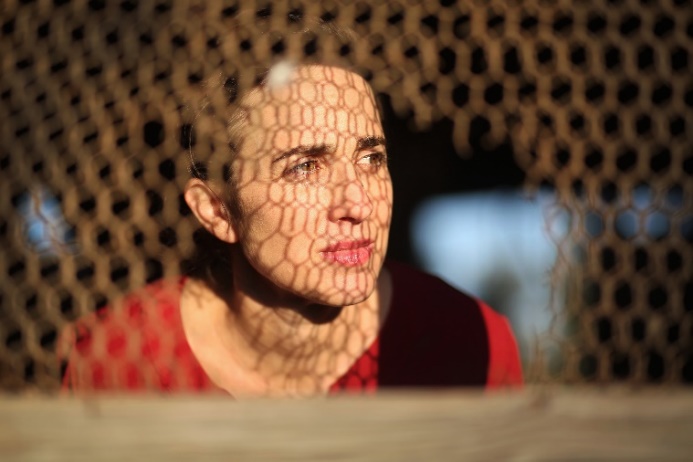 